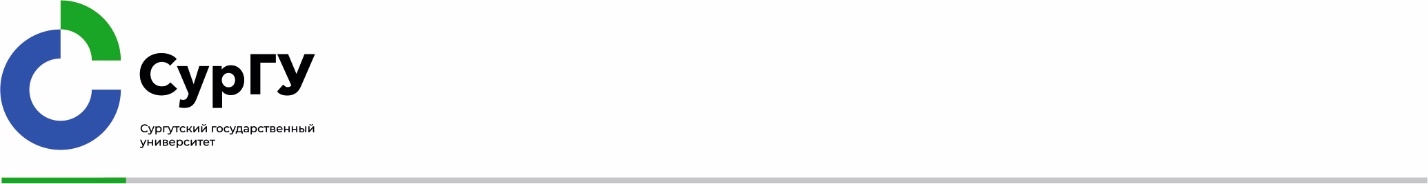 Бюджетное учреждение высшего образования Ханты-Мансийского автономного округа - Югры«Сургутский государственный университет»                                      собрания коллектива структурного подразделенияПрисутствовали:            членов Повестка дня: (указывается только тот пункт повестки, по которому делается выписка)Слушали: руководителя структурного подразделения о достижениях и конкретных заслугах (указывается должность, Ф.И.О.) за период работы в университете (за последние три года), в связи с представлением его  (указывается вид награды), например: к награждению Почетной грамотой Департамента образования и науки Ханты-Мансийского автономного округа – Югры». Решили:  представить ______________ (должность, Ф.И.О.) (указывается вид награды), например: к награждению Почетной грамотой Департамента образования и науки Ханты-Мансийского автономного округа – Югры». Результаты голосования: «За» –...; «Против» – ... ; «Воздержавшихся» – ....Бюджетное учреждение высшего образования Ханты-Мансийского автономного округа - Югры«Сургутский государственный университет»                                      заседания кафедрыПрисутствовали на заседании: членов кафедрыПовестка дня: (указывается только тот пункт повестки, по которому делается выписка)Слушали: заведующего кафедрой (представителя профсоюзной организации) о достижениях и конкретных заслугах (указывается должность, Ф.И.О.) за период работы в университете (за последние три года), в связи с представлением его  (указывается вид награды), например: к присвоению почетного звания «Заслуженный работник образования Ханты-Мансийского автономного округа – Югры». Решили:  Ходатайствовать перед Учёным советом института о представлении ______________ (должность, Ф.И.О.) (указывается вид награды), например: к присвоению почетного звания «Заслуженный работник образования Ханты-Мансийского автономного округа – Югры».Результаты голосования: «За» –...; «Против» – ... ; «Воздержавшихся» – ....Бюджетное учреждение высшего образования Ханты-Мансийского автономного округа - Югры«Сургутский государственный университет»заседания Ученого совета института___________________________________________________(наименование института)Председатель Ученого совета:Секретарь:Повестка дня: (указывается только тот пункт повестки, по которому делается выписка)Слушали: о достижениях и конкретных заслугах (указывается должность, Ф.И.О.) за период работы в университете (за последние три года) в связи с представлением его (указывается вид награды), например: к присвоению почетного звания «Заслуженный работник образования Ханты-Мансийского автономного округа – Югры».Решили: Представить в отдел кадров представление по установленной форме на ________ (Ф.И.О.) (указывается вид награды), например: к присвоению почетного звания «Заслуженный работник образования Ханты-Мансийского автономного округа – Югры».Результаты голосования: «За» –...; «Против» – ... ; «Воздержавшихся» – ....ПРЕДСТАВЛЕНИЕНА КАНДИДАТА К НАГРАДЕ(представляется в отдел кадров)______________________________________________________________________________________(Наименование институт,  структурное подразделение)Руководитель структурного подразделения                       _______________________________________	     	       Ф.И.О.                                                                                                                                                                           (подпись)     Проректор/директор                                                                ________________________________________	                    Ф.И.О.                                                                                                                                                             (подпись)Исполнительк/телефон        ВЫПИСКА ИЗ ПРОТОКОЛА№         от 20г.изПредседатель Ученого совета,должность                       И. О. ФамилияУченый секретарь Ученого совета                                                               И. О. ФамилияВЫПИСКА ИЗ ПРОТОКОЛА№         от 20г.изЗаведующий кафедрой                       И. О. ФамилияСекретарь                                                                И. О. ФамилияВЫПИСКА ИЗ ПРОТОКОЛА№ от 20г.Председатель Ученого совета,должность                       И. О. ФамилияСекретарь Ученого совета                                                               И. О. Фамилия№ п/п          Ф.И.О.      (полностью)Должность/ученое званиеСтаж работыСтаж работыСтаж работыИмеющиеся награды(по годам)На какой вид награды выдвигаетсяЗа какие заслуги выдвигается (перечислить)№ п/п          Ф.И.О.      (полностью)Должность/ученое званиеобщийв системе образованияв коллективеИмеющиеся награды(по годам)На какой вид награды выдвигаетсяЗа какие заслуги выдвигается (перечислить)